Dubuque Youth Hockey Association Travel Team Policy2023-2024(approved on 8-15-2023)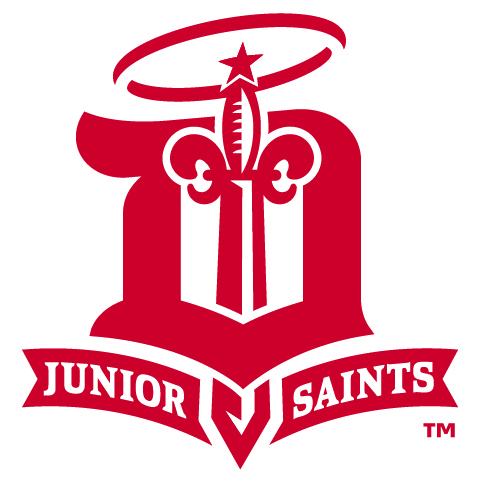 Travel Team ObjectivesThe Dubuque Youth Hockey Association (DYHA) strives to create and sustain an environment where participants exhibit pride and a desire to remain involved in hockey. DYHA will be successful by aligning solid leadership principles with positive coaching, strong member relationships and fiscal responsibility. DYHA will cultivate mutually supportive relationships among parents, players, coaches, and staff, while providing the opportunity for hockey players to develop life skills that will serve them well beyond the ice rink.USA Hockey Core ValuesThe following core values of USA Hockey are adopted to guide the association’s members in their planning, programming and play, both now and in the future. DYHA honors the following core values:SPORTSMANSHIP - Foremost of all values is to learn a sense of fair play, becoming humble in victory and gracious in defeat. DYHA fosters friendship with teammates and opponents alike.RESPECT FOR THE INDIVIDUAL - Treat all others as you expect to be treated.INTEGRITY - DYHA seeks to foster honesty and fair play beyond mere strict interpretation of the rules and regulations of the game.PURSUIT OF EXCELLENCE AT THE INDIVIDUAL, TEAM ANDORGANIZATIONAL LEVELS - Each member of the organization, whether player, volunteer, or staff, should seek to perform each aspect of the game to the highest level of his or her ability.ENJOYMENT - It is important for the hockey experience to be fun, satisfying and rewarding for all participants.LOYALTY - DYHA aspires to teach loyalty to the ideals and fellow members of the sport of hockey.TEAMWORK - DYHA values the strength of learning to work together. The use of teamwork is reinforced and rewarded by success in the hockey experience.About Travel HockeyAll Travel Teams (Squirt through Bantam) will be known as the Dubuque Junior Saints or Saints (High School) and will be closely affiliated with the Dubuque Fighting Saints.The DYHA Travel Hockey program is designed for players who want to make a serious commitment to the game of hockey. DYHA is seriously committed to the quality of our program and offers opportunities for a developing hockey player to play competitive Travel Hockey.DYHA Travel Teams will play games both in and outside of Dubuque. The
number of games played at each level will vary, but will generally increase ateach age level. There will be separate and shared Travel Team practices at each level. The number of practices will vary but the DYHA will strive to dedicate as much ice time as possible to the development of the Travel Teams.During a season, you can expect to have upwards of 40 practices (including Upper House League), 15 - 50 games (depending on level), special skills clinics, and the opportunity to travel with your team to tournaments both locally and out-of-town. All tournament participation is decided on a team-by-team basis. Game and practice quantities are based on American Development Model (ADM) as directed by USA Hockey. It is the goal of DYHA to strive to challenge the players by playing the highest level of competition the Team Manager and Coaches see fit. Each Team’s success should not be judged by wins and losses, but rather in the development and enjoyment of the team and its players.Team Skills DevelopmentDYHA’s Travel Hockey program is designed to increase both the individual and team skill levels. The skill level progressions as laid out by USA Hockey will be used as a guideline when it comes to teaching skills at the various age levels. The skills taught will also depend on the skill level of the team, even if some individuals may be ready for more advanced skill training. There is an expectation to train at all positions, including goalies. Specialized training should be utilized and should be budgeted (i.e., if a goalie coach or training needs to be purchased).League PlayDYHA Travel Teams may participate in leagues within the Midwest areas.  The Travel Team Coordinator and the Hockey Director will work with team coaches and managers to appropriately place teams in leagues and tournaments.  Teams will be placed in leagues that continue to focus and develop the team and individual player skills.  

Age-Appropriate PlayYouth hockey is organized by the birth year of the participant into these levels per DYHA & USA Hockey:Travel Team Classifications SQUIRT - born in 2013 & 2014 PEEWEE - born in 2011 & 2012BANTAM - born in 2009 & 2010DYHA intends to field Travel Teams in the following categories. The number of players wishing to participate will dictate how many teams, if any, there will be at each level.Travel teams: Usually 1 - 3 teams per division, depending on the number of participants. Each team will seek to have 1 - 3 practices per week on average. Mite Red White & Blue (which is not considered a Travel Team): Refer to RWB Policy Squirts: The Squirts will play around 25 to 35 games*. Peewees: The Peewees will play around 35 to 45 games*.Bantams: Last step before high school hockey. The Bantams play 40 to 50 games*. This is the level where full body contact hockey begins.*These are approximate game counts as DYHA follows USA Hockey guidance. Travel Team CoordinatorThe Travel Team Coordinator is an elected at-large position on the DYHA Board. The Travel Team Coordinator has the responsibility for running the DYHA Travel Hockey Program. A few of the responsibilities include but are not limited to working with the Director of Hockey to ensure appropriate coaches are available for evaluations, attending evaluations, determining and submitting Travel Teams’ rosters to the Board for final approval, maintaining uniformity, handling certain grievances, communicating with Travel Teams managers and promoting the Travel Teams of DYHA.Travel Team RegistrationDuring the registration for the DYHA, players should sign up indicating their interest in participating in Travel Team hockey. If a player intends to be evaluated at a higher age category, they will need to indicate that preference at player registration. All evaluation fees can be paid at this time but must be paid prior to the player taking the ice for evaluation.Playing at a Higher Age CategoryThe DYHA strongly encourages players to play at their age-appropriate level. Any player wishing to play at a higher age category must have played 1 year at their age-appropriate level and must submit their desire in writing to the Travel Team Coordinator at least one week prior to tryouts. The Travel Team Coordinator along with the Director of Hockey will decide upon each request. Some factors that may be considered are the skill of the player, the physical and mental maturity of the player and the number of players at higher and lower age levels. If not approved, the parents of the player can appeal the decision to the Board. If approved by the Board, the player would be allowed to tryout at the higher level so long as the extra tryout fee is paid prior to the tryout. Regardless of the decision by the Board, Director of Hockey or the Travel Team Coordinator that approves a player to try out at the higher level, said player is not guaranteed a spot at that level unless the evaluation of the player places him/her in the top 5 of the higher age category. (If the player does try out at a higher age category, they are still required to try out for their age-appropriate category.) If not ranked in the top 5 of the higher age category, the player will be returned to his/her age-appropriate level of play and placed on a team for the season, pending the age-appropriate tryout. At no time will a player(s) trying out at a higher level be chosen over an age-appropriate player(s) thus displacing the higher-level player from a team or age category, unless it is deemed that the player being displaced could be at risk for injury at that level of play. In certain cases, due to clear delineation of skill or other necessary reasons, other deviations may be suggested by the Director of Hockey or the Travel Team Coordinator and then can only go through if approved by the Board. Evaluation ProcessEvaluationsThe evaluation process is designed to place players according to their ability and to best aid in their development. This will usually result in an upper-level team and a lower-level team dependent on the number of participants.  Players are selected for the DYHA Travel Teams based upon evaluations completed by unbiased evaluators.  The evaluation process will be developed each year by the Director of Hockey and the Travel Team Coordinator.  The evaluation will be open to all parents/guardians.  If the Coaches would like a closed tryout to be held, they must make a request to the Travel Team Coordinator for approval 1 week prior to the evaluations. The Director of Hockey, Travel Team Coordinator, and additional unbiased evaluators will attend all evaluations. Evaluation FeeThere will be an evaluation fee established each year by the DYHA Board of Directors for each level at which a player is being evaluated (Squirt through Bantam). The fee must be paid prior to the first evaluation or the player will not be allowed to take the ice.  The evaluation fee is non-refundable. Player Evaluation ProcessThe Travel Team Coordinator along with the Director of Hockey will develop an unbiased evaluation process each year to evaluate and assign players to respective skill level teams.  A minimum of two evaluations will be conducted. A player should attend all scheduled evaluations to be considered for selection.  Evaluations to best rate players may include:DrillsScrimmagesSkills testAreas identified for evaluation may include, but are not limited to, the following:Ability to take directionSkating skillsStick handling skillsPassing, both giving and receiving passesShooting skillsPositioning during playFull body contact (at levels allowed)HustleAttitudeHockey systems knowledgePrevious year coaches’ evaluationAt least one unbiased representative (Coach, Director of Hockey, Travel Team Coordinator, DYHA Board Member) will attend the evaluation sessions at each level. At least two unbiased talent evaluators will be present and evaluate the players and aid the Director of Hockey in their selection process. These unbiased talent evaluators will have an extensive hockey background. Names of the evaluators, on-ice administrators, and schedule will be provided by the Director of Hockey or the Travel Team Coordinator to the Board 1 week prior to the first evaluation session as part of the Tryout Plan. Credentials for the evaluators may be requested by the Board.The evaluators should be allowed an area to view the players away from parents and coaches during the evaluations to concentrate on the task at hand. The evaluators will be asked to give their input on the players being evaluated by objective criteria. The Travel Team Coordinator, Director of Hockey, and team-selected Coaches will review their evaluations and use these evaluations to aid in the team selection process.At the end of evaluations, all documents used (evaluation plan, player jersey numbers, independent evaluations, etc.) will be kept on file for the complete season by the Travel Team Coordinator.
Team SelectionDYHA will attempt to make the evaluation process as fair as possible by following the guidelines below. DYHA encourages all parents to sit down with their players prior to the evaluations and tell them that no matter what happens, if they try their hardest and if they do their best, there is nothing else that anyone should expect of them.The Travel Team Coordinator will notify each player, via email, on their team placement within 1 week of the conclusion of tryouts. Players will have 24 hours to accept their assigned team or defer to be placed on a lower team.  

Number of Teams and Players on Teams

The number of teams at each level and the number of skaters on each team is determined at the discretion of the Director of Hockey as well as the coaching staff based upon player evaluations and the evaluation criteria established by the Director of Hockey and the Travel Team Coordinator.  Every effort will be made to maximize the number of teams at each level. Every effort will also be made to establish an ideal number of players per team to best enhance the experience of all players at each level. The minimum number of players per team will not be less than: 13 skaters and 1 goalie at Bantam level, 11 skaters and 1 goalie at Peewee level, and 10 skaters and 1 goalie at Squirt level, unless approved by the Board of Directors. If there are insufficient skaters to formulate necessary Travel Team(s) within a particular age group, Coaches and/or the Director of Hockey can recruit players. The goal of the recruitment effort is to obtain enough players to establish manageable teams and provide players with the opportunity to develop at a level commensurate with their skill. The following are post recruitment guidelines for establishing the number of players per team:An evaluation will be conducted in all cases unless there are an insufficient number of players to field even one team.If the number of registered players supports the creation of two or more teams at a given age level, an evaluation will be conducted. The number of players per team will be determined by the Coaches and/or Director of Hockey which must take into consideration the age and skill level of the players.If the number of registered players is above that required for 1 team but insufficient for two teams, the Coaches and/or the Director of Hockey will work at recruiting new players to fill a second team (similarly this will be the process when there is enough for 2 teams but not enough for 3 teams). No age-appropriate players skating at the Squirt or Peewee levels will be cut from playing on a Travel team so long as the player can safely play at that level. At the higher level of play (Bantam), the coaches must have a good cause and the Director of Hockey’s approval to not place a player on a team.No team will be allowed to have more than 50% of their rostered players be from an age level below the appropriate age level. They will also not be allowed to double roster players on two teams for the sake of getting to the 50% level.The actual number will depend on the following:Total amount of players at a given age group.Skill level of the entire group of skaters.Age of the player(s).Division (lower-level teams may be able to participate with fewer numbers as skill level is reduced).The total number of players for each age group will fluctuate depending on the above. A clear-cut division in skill levels within the group must be seen and recorded to place more players on one team versus the other(s). This may be done particularly at the upper levels (Pee Wee and Bantam) where our Travel Teams strive to be the most competitive. For further information on this process see Player Evaluation Process.When at a given age level there is more than one goalie per team the following will be used to place the candidates at a given level:Skill level of each goalieTotal number of goalies availablePrevious year coach evaluationWhen at all possible, two goalies will be placed on a team. If the number of goalies available is not even, goalies will be placed by skill level. This will mean one or more teams could have two goalies and one or more teams could have one goalie. At no time will it be allowed to have more than two goalies per team if one team has only one goalie.Travel team rosters are final on December 31. Prior to that date player movement is possible within rules as defined by DYHA and USA Hockey.Double RosteringIf DYHA double rosters players, a double rostered player will be committed to his/her primary team and will play with the secondary team only where there is no conflict with the primary team’s scheduled games.  Double rostering must be approved by the DYHA Board prior to any finalization of rosters. The primary coach has the discretion to release the player from the primary schedule to play for the secondary team, should a conflict arise. When requesting to utilize a double rostered player, coach will contact primary coach for availability, notify the Travel Team Coordinator, and when approved, communicate to parents.  (At no time will parents be the first contact.  Individual player development should be considered when selecting players to double roster.) The secondary team coach must have permission from the primary coach for each time a player is used.   Payment ObligationsFamilies are obligated to pay all assigned team fees by Dec 15th.  Failure to be fully paid up by December 15th will result in players not being allowed to play until their account is fully satisfied. As part of registration players must put 20% down before being allowed to try out.  All tryout fees are non-refundable after the tryout process has been completed. The remaining amount due can be setup to be paid as follows:20% by 9/15/202320% by 10/15/202320% by 11/15/202320% by 12/15/2023CoachingCoaching OverviewIt is the intent of these rules and regulations to ensure the best possible coaches are made available for DYHA. It is our goal to establish a comfortable position for both the coaches and the Board. It is not our intent with these rules and regulations to restrict the coaches’ involvement or the Board’s controls.For all coaching positions, the Board will actively pursue and consider non-parent and parent candidates inside and outside the association.Coaches must attend coach’s meetings as required by DYHA.DYHA has adopted the USA Hockey methods of effective coaching as a model for its coaching staff. The role of the coach is to be a leader, teacher, and organizer.DYHA will register one head coach and not more than three assistant coaches per team.Coaches must be at least 18 years of age. A junior coach (as defined by USA Hockey) may serve as an assistant coach. A coach must be able to demonstrate competency in skating, hockey skills, teaching techniques, strategies, and skills in communication with parents and players. Coaches must meet the minimum acceptable coaching level requirements as outlined by USA Hockey. A Head Coach should have some prior coaching and/or playing experience whenever possible.Travel Coaches Selection
For all other Head Coaching assignments, applicants must submit their applications in writing prior to the defined cutoff date.The Director of Hockey reviews all Coaching applications. The Director of Hockey will make decisions on Head Coaches and submit them to the Board for approval. Recommendations for Assistant Coaches will be submitted by the team’s Head Coach but must be approved by the Director of Hockey and the Board. Criteria for Selecting Head CoachesThe Director of Hockey shall consider for final DYHA Board approval the following factors (listed in no order of importance) in determining an appointment:Previous coaching performanceExperience as a coach at the age level requestedExperience as a coach at other age levelsAttendance to and certified for that level by USA HockeyThe coach’s knowledge of ice hockeyCoaches who are parents of hockey players are generally assigned to the age level of their child.Monitoring of CoachesThe Director of Hockey will have the primary responsibility for monitoring the Travel Team Coaches to make sure that they are adhering to this policy as outlined herein.The DYHA Board reserves the right to review the performance of Travel Team Coaches by offering recommendations for improvements when deemed necessary. Based upon the review of the individual’s performance, the DYHA Board may elect to remove a coach from his or her position. This decision requires a two-thirds majority vote.Individual conflicts and discrepancies can be raised with the Vice President or the President of the DYHA.Travel Team GrievancesDYHA encourages individuals to work out minor differences in a responsible manner with whom they have a concern.  While most differences can be resolved by both individuals discussing the situation and agreeing to a mutual understanding and a solution, there may be incidents that require additional mediation from DYHA.  Address all complaints to the Hockey Director or Travel Team Coordinator at each level in private. The 24-hour rule must be followed (24 hour “cool-down” period). The Hockey Director or Travel Team Coordinator will involve the Head Coach, Assistant Coach and/or Team Manager if necessary. In the event that the Hockey Director or Travel Team Coordinator are unable to resolve the problem, or if there is a conflict of interest, he or she will present the problem to the President or Vice President. If the problem is coaching related, the issue should be addressed in the following order until a resolution is determined: Travel Team Coordinator, Director of Hockey, DYHA Board Vice President.At no time should a parent involve other Board Members or parents with individual or team problems.Discipline & ConductDYHA strives to promote good sportsmanship by all its participants. This includes but is not limited to coaches, players, volunteers, parents, and officials. This policy governs all participants before, during and after all DYHA sponsored events, i.e., home, and away games, social functions, and overnight stays at hotels.  The DYHA Board has adopted the USA Hockey conduct guidelines (Zero Tolerance Policy) for players, parents, and coaches. The DYHA Board takes this very seriously and will address situations that conflict with the USA Hockey guidelines when necessary.  Major incidents that are serious in nature that involve, but are not limited to, sexual or physical assault, abuse of alcohol or controlled substances, stealing and vandalism of property will be brought to the immediate attention of the discipline committee, headed by the Vice President.  Travel Team Management PoliciesTeam ManagerThe Head Coach selects their Travel Team Manager (or Co-Managers) for his/her respective team. It is recommended that the selected Team Manager(s) not be related to the Head Coach. The Team Manager must be approved by the Board of Directors. It is recommended that each Manager only manages one team during the season. The Team Manager is what makes each team successful by coordinating the many different needs of the team.Responsibilities may include, but are not limited to, the following:Attend the annual Team Manager’s meeting to learn managerial procedures relating to the position.Hold a meeting at the beginning of the year right after teams are selected to cover an estimated budget, possible number of games, possible number of tournaments, possible home tournament, coaching philosophy, and review USA Hockey’s Zero Tolerance Policy and Consent to Treat Form (parents must sign these releases at this meeting)Produce a team roster for each player and coach with player names, numbers, parents’ first names and phone numbers.Coordinate home game Off Ice Officials (i.e., Referees, Score Keepers, Penalty Box Attendants)Keep all team-related information on file. (Roster, Consent to Treat forms, etc.)Responsible for all correspondence with parents to keep them informed of team events (practices, games, tournaments, hotels, etc.)Responsible for updating team page on the DYHA website.Handling the team’s registration, with the help of the DYHA Registrar to USA Hockey.Work with Tournament Coordinator for any DYHA home tournaments.Work with Coach in identifying season tournaments and be responsible for all registration needs for chosen tournaments including sending in necessary game and tournament fees, block hotel rooms for team, and all communication with that tournament coordinator.Coordinate with the opponents’ Coach and/or Team Manager and be responsible for maintaining the schedule for those games (friendship games, scrimmages and tournaments included) as well as reporting scores on the team’s Team Snap webpage.In the event of absence at a practice or game, prior coordination with a parent to handle taking practice attendance, notification of any changes, etc.Jersey distribution.Help coordinate photo day for team.Manage end of year party if the team chooses to have one.Be familiar with DYHA’s rules & policies. Mutual responsibility with the coach for the enforcement of above and any duties spelled out within, i.e., game/match penalty notification.Coordinate all team meetings with the Coaching Staff.Handle score sheet requirements for all games and recruit a timekeeper, scoresheet recorder and penalty box attendant.Ensure the medical kit is available and stocked.Team FinancesEstimated BudgetPlayer’s fees will be assigned to the player as part of their registration. The estimated budget which is prepared by the Coach and Manager should be submitted to the DYHA Treasurer.The initial fees are estimates based upon the fees that have been incurred in the past. The final fees will be determined by the actual number of games, practices, tournaments, etc. that the Travel Team participates in. They could end up being higher or lower than the original estimate. The Travel Team Manager should track the estimated budget as the year progresses and communicate this to the Treasurer of the DYHA and parents so that there are no surprises at the end of the year.Beginning in 2021, each player will be charged an Association Fee not to exceed    $150 that will offset costs for the Organization, including the Hockey Director, with remaining funds to be used as the Association sees fit for current or future costs.MiscellaneousMedical KitsDYHA will provide each Travel Team with a medical kit. The medical kits will be the responsibility of each Travel Team. If additional supplies are needed during the year the cost will be the responsibility of the Travel Team and included in their expenses. At the end of the year, each Travel Team will be asked to turn the medical kits back to the Equipment Coordinator. DYHA will re-stock the medical kits for the next season.Jersey PolicyTravel Team UniformsTravel Team jerseys, socks and warm-ups are the responsibility of the individual player. DYHA does not provide any monetary reimbursement for the purchasing of these items unless a player commits to the purchase of a jersey and socks but does not make a Travel Team. (Warmups would not be reimbursed as they are optional.) The respective Travel Team Managers will keep a record of all player jersey numbers so that there are no conflicts between new and existing players. A ”family number” may be requested by a family held for them to reduce the cost of jerseys for younger siblings of older players. All jerseys and socks should be purchased from the same company and should be of the same style throughout all the Travel Teams. The jerseys and socks must be kept in good repair and be kept in a clean, presentable manner. Any replacement or repair of these would be the responsibility of the player/parent.EquipmentThe equipment necessary to play Travel hockey is the responsibility of the player. If DYHA has equipment available for use, it will be made available for rent. The exception to this is for goalies. DYHA has goalie equipment available for use if needed for the Travel Team goalies.Helmets must be primarily black and breezers (pants) must be solid black. Gloves must be white, black, Saints’ red, or a combination of the aforementioned colors. If a player has equipment (helmet or breezers) that does not fit the above criteria, the player may use the current equipment but must adhere to the above criteria when purchasing new equipment. The 2023-2024 hockey season will be treated as a grace period to abide by the above-mentioned criteria. Beginning with the 2024-2025 hockey season, the above criteria will be strictly enforced, and a player will need to meet these criteria in order to participate in game situations.  All decals and stickers displayed on the players’ equipment that is not DYHA or Junior Saints must be removed prior to their first game. No bags displaying logos of other organizations will be allowed.Goalie gear must be red and/or white.Ice TimeDYHA will strive to provide practice hours each week for all teams as ice availability allows.Younger age groups will be given preference for earlier weekday practice ice hours. Early morning ice hours on weekends will be shared equally among teams at each age level.USA Hockey Locker Room Supervision PolicyUSA Hockey is concerned with locker room activities between minor players; minor players and adult players; adults being alone with individual minor players in locker rooms; and with non-official or non-related adults having unsupervised access to minor participants at sanctioned team events.It is the policy of USA Hockey and USA Hockey Inline that all Affiliates, Districts, leagues, and local hockey programs have at least one responsible adult present directly monitoring the locker room during all team events to assure that only participants (coaches and players), approved team personnel and family members are permitted in the locker room, and to supervise the conduct in the locker room. Any individual meetings with a minor participant and a coach in a locker room shall require a responsible adult to be with the Coach.Further, responsible adults must personally always monitor the locker room environment while participants are present and make sure the locker room is appropriately secured during times when minor participants are on the ice.Teams, leagues, and local hockey associations shall also comply with the USA Hockey Coed Locker Room Policy set out below.A. Where possible, have the male and female players undress/dress in separate locker rooms, then convene in a single dressing room to hold the Coach’s pre-game meeting.B. Once the game is finished, hold the Coach’s post-game meeting then have the male and female players proceed to their separate dressing rooms to undress and shower (separately), if available.C. In cases where separate facilities are not available, have one gender enter the locker room and change into their uniforms. That gender then leaves the locker room while the other gender dresses. Both genders would then re-convene in the locker room and hold the Coach’s pre-game meeting.D. Following the game and the Coach’s post-game meeting, where separate facilities are not available, the second gender group enters the locker room and undresses while the first group waits outside until they have undressed and left the room. Once the second group leaves, the first group enters the locker room and undresses.E. If sharing one locker room, have a minimum attire policy. All players should be required to arrive at the rink or change in a separate area so that prior to entering the locker room, they are wearing their hockey base layers or shorts and T-shirts (in good condition - no holes or tears in clothing). All members of the team must have this minimum attire before entering a co-ed locker room so that no player could see players of the opposite gender in a state of dress/undress.NOTE: Taking turns or requiring minimum attire is a means of ‘reasonable accommodation,’ so neither gender group is favored.Full-time Locker-Room Monitors must complete a Consent to Screen Form through DYHA and MWAHA. They must also complete SafeSport training through USA Hockey.YEAR OF BIRTHAGE CATEGORYAGE DIVISIONHigh School StudentHigh School StudentEnrolled High School Student200914 YEARSBantam 14 or under201013 YEARSBantam 14 or under201112 YEARSPee Wee 12 or under201211 YEARSPee Wee 12 or under201310 YEARSSquirt 10 or under20149 YEARSSquirt 10 or under20158 YEARSMite 8 or under20167 YEARSMite 8 or under20176 YEARSLittle Saint20185 YEARSLittle Saint20194 YEARSLittle Saint